                        SZPITAL SPECJALISTYCZNY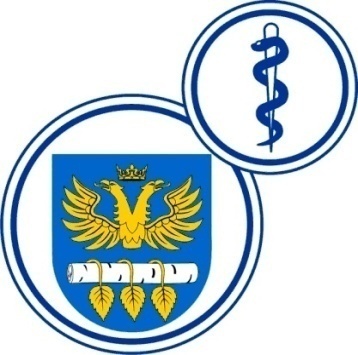 W BRZOZOWIEPODKARPACKI OŚRODEK ONKOLOGICZNYim. Ks. Bronisława MarkiewiczaADRES:  36-200  Brzozów, ul. Ks. J. Bielawskiego 18tel./fax. (013) 43 09 587www.szpital-brzozow.pl         e-mail: zampub@szpital-brzozow.pl_____________________________________________________________________________Sz.S.P.O.O. SZPiGM 3810/52/2022                                            Brzozów: 28.09.2022 r.Dotyczy postępowania na dostawy produktów leczniczychSz.S.P.O.O. SZPiGM 3810/52/2022	W związku z pytaniami złożonymi w niniejszym postępowaniu przez Wykonawców  Zamawiający udziela następujących odpowiedzi:  Pytanie nr 1:Wykonawca zwraca się do Zamawiającego z wnioskiem o zmianę paragrafu 2 ustęp 3 umowy dla Zadania 1 . Wykonawca proponuje brzmienie: ” Przedmiot sprzedaży w ilościach i asortymencie określonych w załączniku nr 1 do niniejszej umowy Sprzedający zobowiązuje się dostarczać Kupującemu partiami, w ilościach uzależnionych od bieżących potrzeb Kupującego, po uprzednim otrzymaniu zamówienia, transportem własnym lub zleconym, na własny koszt i ryzyko, loco magazyn Apteki Kupującego (Bielawskiego 18, Brzozów), w terminie 1 dnia roboczego.”Odpowiedź:Zamawiający pozostawia dotychczasowe zapisy.Pytanie nr 2:Wykonawca zwraca się do Zamawiającego z wnioskiem o wykreślenie z draftu umowy paragrafu 2 ustęp 4  dla Zadania 1  dotyczącego dostaw na Cito. Włączenie leków będących przedmiotem zamówienia wymaga wykonania szczegółowej diagnostyki oraz podania w ustalonym wcześniej terminie.  Termin wskazany w umowie jest niezwykle krótki, w praktyce niemożliwy do dotrzymania, zwłaszcza w przypadku oferentów spoza najbliższego sąsiedztwa Zamawiającego, co zdaniem Wykonawcy narusza zasady uczciwej konkurencji. Odpowiedź:Zamawiający pozostawia dotychczasowe zapisy. Pytanie nr 3:Wykonawca wnosi o wykreślenie w par. par 3 pkt 4 dla zadania 1 zapisu mówiącego o możliwości opóźnienia zapłaty bez konsekwencji do 90 dni  po terminie płatności i obowiązku dalszych dostaw pomimo opóźnień w zapłacie. Zapis ten rażąco narusza zasady współżycia społecznego, nakazując dostawy pomimo 3-miesięcznych opóźnień w płatnościach, wprowadzając w praktyce 150-dniowy (sic) termin płatności. Zgodnie z art. 8 ust. 2 Ustawy  z dnia 8 marca 2013 r. o terminach zapłaty w transakcjach handlowych,  w transakcjach handlowych, w których dłużnikiem jest podmiot publiczny będący podmiotem leczniczym w rozumieniu art. 4 ust. 1 pkt 2–4 ustawy z dnia 15 kwietnia 2011 r. o działalności leczniczej,  termin zapłaty określony w umowie nie może przekraczać 60  dni, liczonych od dnia doręczenia dłużnikowi faktury lub rachunku, potwierdzających dostawę towaru lub wykonanie usługi.Zaproponowana w par 3 pkt 4 procedura prowadzi w praktyce do wydłużenia 60-dniowego terminu wskazanego w przepisach, który jest zgodnie z przepisami terminem maksymalnym do terminu 150-dniowego. Odpowiedź:Zamawiający pozostawia dotychczasowe zapisy. Leki stosowane są w leczeniu pacjentów z powodu chorób nowotworowych. Zamawiający nie może pozwolić na wstrzymanie łańcucha dostaw leków wskutek czynności niezawinionych.Pytanie nr 4:Wykonawca wnosi o wyjaśnienie treści umowy (par. 4 pkt 1 ppkt 1) dla zadania nr 1 co do stawki kar umownych zawartych w umowie. Wskazana tam stawka jest rażąco wygórowana i narusza równość stron umowy. Należy przyjąć, że taka stawka oznacza zachwianie relacji pomiędzy wartością zamówienia publicznego i spodziewanym zyskiem Wykonawcy, a wysokością kary umownej (zob. wyrok Sądu Najwyższego z dnia 21 września 2007 r., V CSK 139/07, LEX nr 341635, oraz uchwałę składu 7 sędziów Sądu Najwyższego z dnia 6 listopada 2003 r., III CZP 61/03, LEX nr 81615). Kara umowna jest bowiem surogatem odszkodowania, zastrzeżonym w określonej wysokości i nie może prowadzić do nieuzasadnionego wzbogacenia wierzyciela (zob. wyrok Sądu Apelacyjnego w Katowicach z dnia 28 września 2010 r., V ACa 267/10).Odpowiedź:Zamawiający pozostawia dotychczasowe zapisy.Pytanie 5:Dotyczy pakietów, Zadanie nr  3.Czy Zamawiający wymaga leku z „programu lekowego B.119 - leczenie pacjentów z postępującym, miejscowo zaawansowanym lub z przerzutami, zróżnicowanym (brodawkowatym/ pęcherzykowym/oksyfilnym - z komórek Hurthlea) rakiem tarczycy, opornym na leczenie jodem radioaktywnym?Odpowiedź:Zamawiający wymaga produktu leczniczego do programów lekowych: B.3, B.5, B.10.